المحاضرة العاشرة / التشريح والفسلجه/ قسم هندسة الأجهزة الطبية / المرحلة الثانية  / الاستاذ الدكتور خيري عبدالله Lec. 10  Human  Skeleton The  human  skeleton  is  the  internal  framework  of  the  human  body  .  It  is  composed  of  270  bones  at  birth  and  decreased  to  206  bones  by  adulthood  ( some  bones  are  fused  ) . The  bones  mass  in  the  skeleton  about  14 %  of  the  total  body  weight  . Human  skeleton  is  divided  to  : 1 -  Axial  skeleton  :  include  ,  skull  ,  vertebral   column  and ribs .2 – Appendicular  skeleton , which  attached  to the axial  skeleton  ,  it  is  formed  by  : shoulders ,  pelvis    and  bones  of  upper and  lower  limbs  .Functions  of  human  skeleton :1 – Support       2 – Movement       3 – Protection  4 – Production   of  blood  cells  .5 – Storage  of  minerals  . 6 – Endocrine  regulation  .Bones  of  Upper  limb  : 1 – Humerus        2 – Radius     3 – Ulna                                          4 – Carpus  bones (8)Wrist   5 -  Metacarpus( 5 hand  palm)      6 – Phalanx  bones   ( 14)Bones  of  Lower  limb : 1 – Femur        2 – Patella        3 – Tibia          4 – Fibula                                5– Seven  tarsal  bones 6  –  Five  Metatarsal  bones     7 -  (14)  Phalanges Bones  of  Skull  : 1 – Frontal  bone       2 – Occipital  bone     3 – Two  Parietal  bones   4 – Cranial  base  6  bones   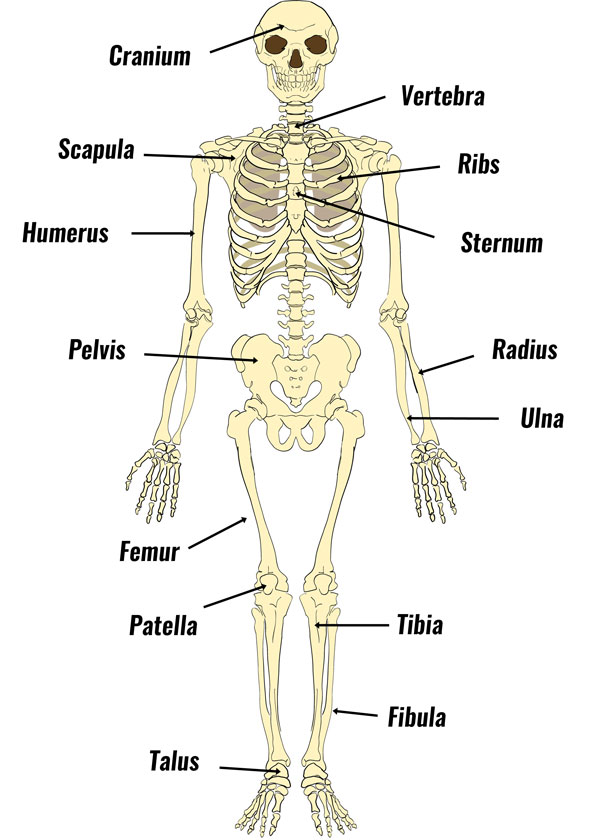 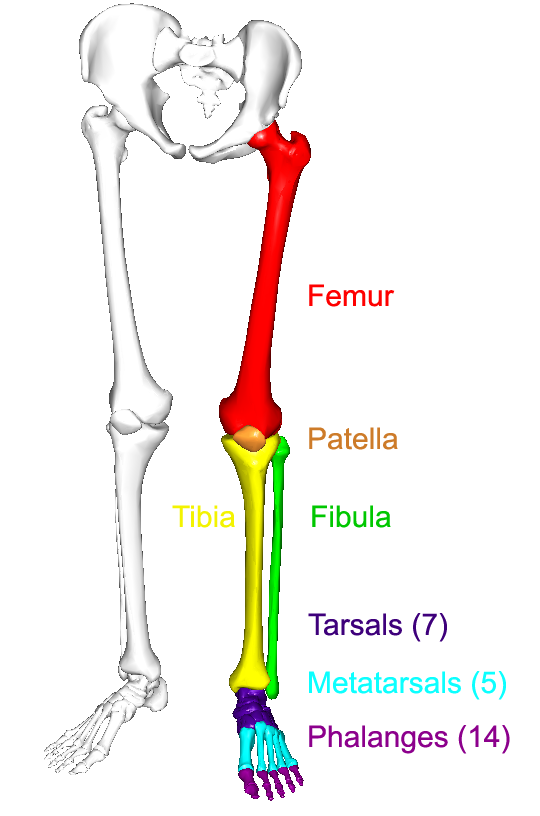 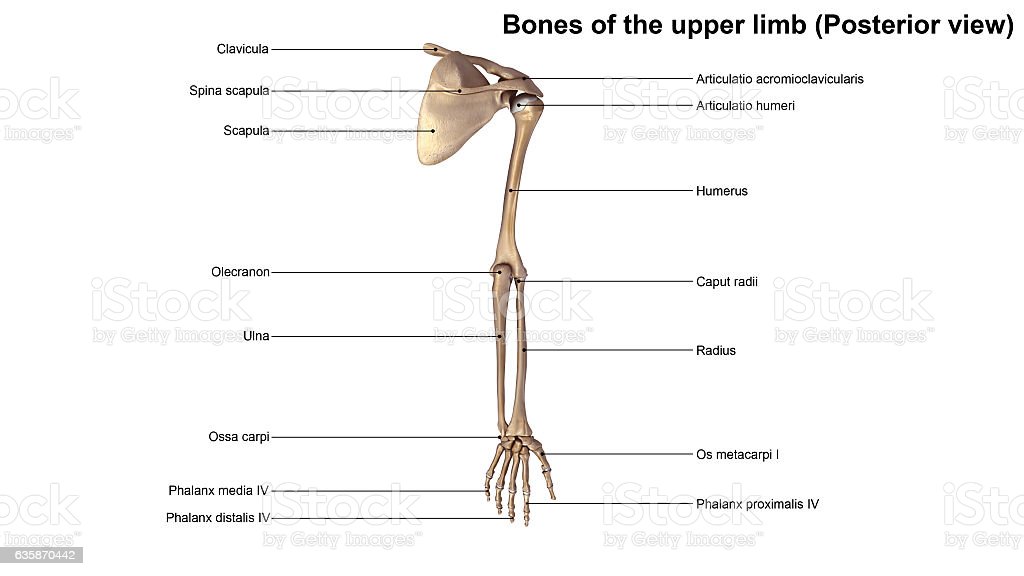 Bones of Skull : 1 – Frontal  bone    2 – Occiptal  bone   3 – Two Parietal  bones  4 – Two  Temporal  bone                        5– Cranial   base   bones  .     6 – Two Sphenoid .               7– Two EthmoidBones  of  vertebral  column :There  are  33  vertebrates  separated  by  intervertebral   disc   1 – Cervical  vertebrates ( 7, C1 – C7 )                                                         2 – Thoracic  vertebrates ( 12 , T1 – T12 )3 – Lumbar  vertebrates  ( 5 ,  L1 – L5 )4 – Sacrum  5  fused  ( S1 – S5 ) 5 – Coccyx   4  vertebrates  fused  (tail  bones ) .Ribs  and  sternum :Ribs (Thoracic  cage  ) ,  12  pairs  of  ribs  : 1 – True  ribs  1- 7  connect  to the  vertebrates  and  to the  sternum  by  their  costal  cartilage . 2 – False  ribs  8 , 9 , 10  these ribs  connect  to the sternum by  the  costal  cartilage  of  the  above  rib (rib 7 ) . 3 – The  last  two  ribs  called  floating  ribs ( do  not  have  costal  cartilage ) . Sternum  have  three  parts   : 1 – Manubrium    2 – body    3 – Xiphoid   cartilage  or  process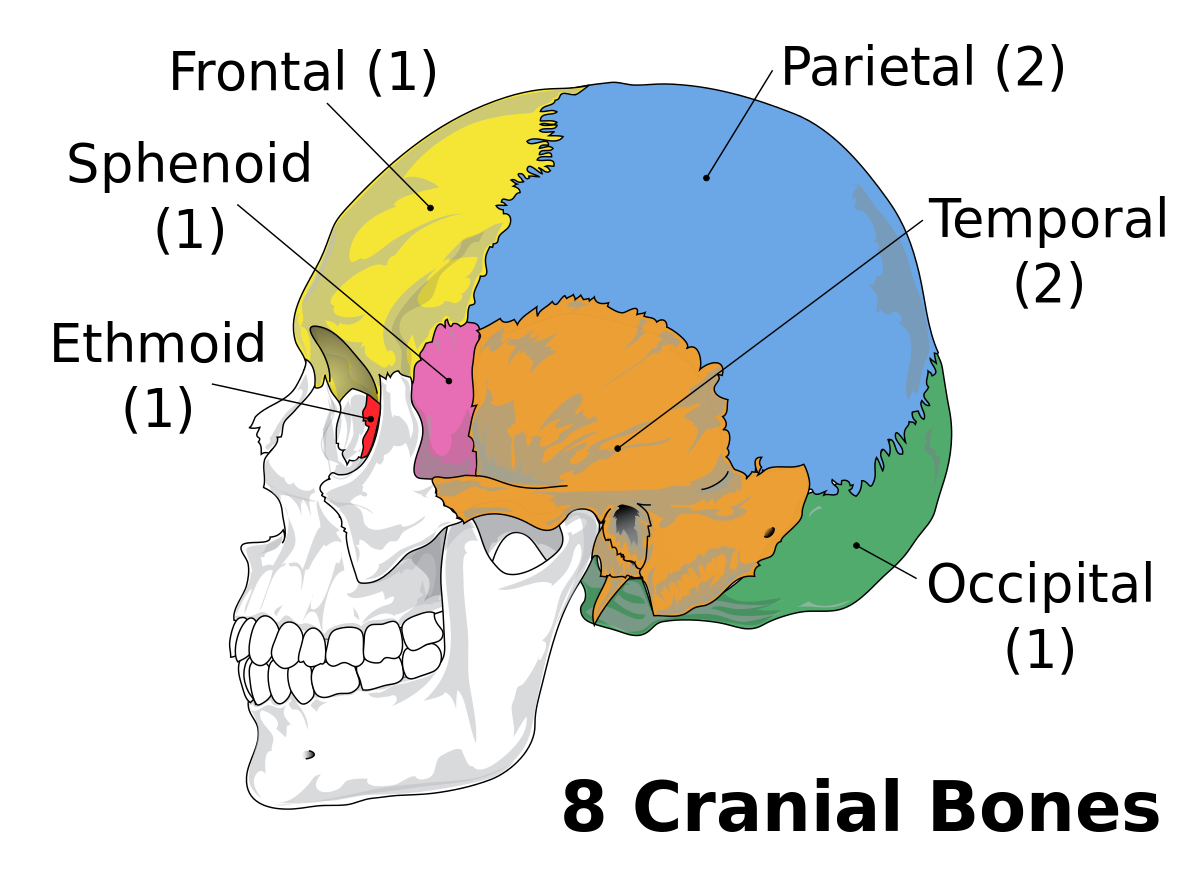 